2022-2023 Güz Yarıyılı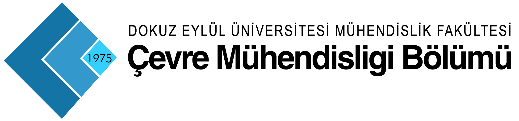 1.Ara Sınav (7.HAFTA)2022-2023 Güz Yarıyılı 1.Ara Sınav (8.HAFTA)2022-2023 Güz Yarıyılı2.Ara Sınav (11.HAFTA)2022-2023 Güz Yarıyılı2.Ara Sınav (12.HAFTA)2022-2023 Güz Yarıyılı2.Ara Sınav (13.Hafta)2022-2023 Güz YarıyılıFinal2022-2023 Güz YarıyılıFinal2022-2023 Güz YarıyılıBütünleme2022-2023 Güz YarıyılıBütünlemeSaatler14/11/202215/11/202216/11/202217/11/202218/11/2022SaatlerPazartesiSalıÇarşambaPerşembeCuma09:2508:30 MTS3009 ÇEVRENİN KOR.AMAÇ.DİSİPLİN.PROJ. GELİŞTİR.(A103-104)ÇEV3521 KİMYASAL PROSESLER (A201-204)10:20YDİ1007 YABANCI DİL + ÇEV1003 TEKNİK İNGİLİZCE (A104-302)İNŞ3015 ZEMİN MEKANİĞİ (A204-304)13:00ÇEV3523 ÇEVRESEL TAŞINIM SÜREÇLERİ (A104-204)İNŞ1011 TEKNİK RESİM  (A301-ORTAK DERSLİK-022-23)ÇEV3513 TEMEL İŞLEMLER (A202-204)ÇEV3525 SU GETİRME (A201-204)13:00ÇEV3523 ÇEVRESEL TAŞINIM SÜREÇLERİ (A104-204)ÇEV3517 SU KALİTESİ KONTROLÜ  (A104-203)ÇEV1053 ÇEVRE MÜH.GİRİŞ (A104-301)ÇEV3525 SU GETİRME (A201-204)14:0014:5017:00FİZ1101 FİZİK I + FİZ1103 FİZİK I (A201-204)ATA1001 ATATÜRK İLKELERİ VE İNKILAP TARİHİ I (A201-204)MAT1009 MATEMATİK I (A201-204)TDL1001 TÜRK DİLİ I (A201-204)Saatler21/11/202222/11/202223/11/202224/11/202225/11/2022SaatlerPazartesiSalıÇarşambaPerşembeCuma09:2510:20ESE2016 ENVIRONMENTAL POLLUTION & ITS CONTROL (A103-104)ÇEV2007 ÇEVRE MÜHENDİSLİĞİ KİMYASI II (A201-204)ÇEV4052 BİLGİSAYAR DESTEKLİ TEKNİK ÇİZİM(BİL LAB 2)ÇEV4773 ÇEVRE SİSTEMLERİ ANALİZİ (A201-204)10:20ÇEV2009 ÇEVRE MİKROBİYOLOJİSİ (A201-303)ÇEV2007 ÇEVRE MÜHENDİSLİĞİ KİMYASI II (A201-204)ÇEV4021 ENDÜSTRİYEL KAYNAKLI HAVA KİRLİLİĞİ(A103)ÇEV4773 ÇEVRE SİSTEMLERİ ANALİZİ (A201-204)10:20ÇEV4719 DENİZ DEŞARJLARI  (A302-304)ÇEV2007 ÇEVRE MÜHENDİSLİĞİ KİMYASI II (A201-204)ÇEV4021 ENDÜSTRİYEL KAYNAKLI HAVA KİRLİLİĞİ(A103)ÇEV4773 ÇEVRE SİSTEMLERİ ANALİZİ (A201-204)13:00MSİ2016 ÇEVRE KİRLİLİĞİ VE KONTROLÜ (A103-104)ÇEV4767 KULLANILMIŞ SULARIN ARITILMASI  (A201-204)ÇEV4723 ÇEVRESEL MODELLEME (A201-304)İNŞ2019 AKIŞKANLAR MEKANİĞİ (A202-204)13:55 ÇEV4037 HAVA KİRLİLİĞİ KONTROL TEKNOLOJİLERİ(A304)13:00ÇEV4017 ATIKLARIN BİYODÖNÜŞÜMÜ(A304)ÇEV4767 KULLANILMIŞ SULARIN ARITILMASI  (A201-204)ÇEV4723 ÇEVRESEL MODELLEME (A201-304)İNŞ2019 AKIŞKANLAR MEKANİĞİ (A202-204)13:55 İNŞ2009 DİNAMİK (A104-204)14:50İNŞ2021 ÇEVRE MÜH.İÇİN MALZEME(A201)ÇEV4024 ATIK AZALTMA TEKNİKLERİ(A304)ÇEV4010 ANAEROBİK ARITMA(A301)ÇEV4763 ÇEVRE YÖNETİMİ(A201-202)17:00MAT2011 MATEMATİK III (A201-204)Saatler12/12/202213/12/202214/12/202215/12/202216/12/2022SaatlerPazartesiSalıÇarşambaPerşembeCuma09:25ÇEV3521 KİMYASAL PROSESLER (A201-204)İNŞ3517 YAPI MÜHENDİSLİĞİ (A103-104)10:20MTS3001 BİYOTEKNOLOJİ (A203)ÇEV3571 KATI ATIKLAR (A104-203)10:20MTS3020 ENERJİ VE ÇEVRE (A301)ÇEV3571 KATI ATIKLAR (A104-203)13:00TBT1003 TEMEL BİLGİ TEKNOLOJİLERİ (BİL LAB 2-LAB 4- LAB 5)ÇEV3517 SU KALİTESİ KONTROLÜ  (A104-203)RS, STÇEV3513 TEMEL İŞLEMLER (A104-204)13:00ÇEV3523 ÇEVRESEL TAŞINIM SÜREÇLERİ (A104-204)ÇEV3517 SU KALİTESİ KONTROLÜ  (A104-203)RS, STİNŞ1011 TEKNİK RESİM  (A301-ORTAK DERSLİK-022-023)14:50ÇEV3525 SU GETİRME (A104-204)17:00KİM1015 KİMYA + KİM1115 KİMYA(A201-204)MAT1009 MATEMATİK I (A201-204)Saatler19/12/202220/12/202221/12/202222/12/202223/12/2022SaatlerPazartesiSalıÇarşambaPerşembeCuma09:25İNŞ2013 MUKAVEMET(A201)10:20ÇEV4719 DENİZ DEŞARJLARI (A302-304)ÇEV2007 ÇEVRE MÜHENDİSLİĞİ KİMYASI II (A201-204)ÇEV4052 BİLGİSAYAR DESTEKLİ TEKNİK ÇİZİM(BİL LAB 2)ÇEV4773 ÇEVRE SİSTEMLERİ ANALİZİ (A201-204)10:20ÇEV4719 DENİZ DEŞARJLARI (A302-304)ÇEV2007 ÇEVRE MÜHENDİSLİĞİ KİMYASI II (A201-204)ÇEV4021 ENDÜSTRİYEL KAYNAKLI HAVA KİRLİLİĞİ(A103)ÇEV4773 ÇEVRE SİSTEMLERİ ANALİZİ (A201-204)13:00ÇEV4017 ATIKLARIN BİYODÖNÜŞÜMÜ(A304)ÇEV4723 ÇEVRESEL MODELLEME (A201-304)ÇEV4042 BİYOLOJİK YÖNTEMLERLE NÜTRİENT GİDERİMİ(A204)14:50İNŞ2021 ÇEVRE MÜH.İÇİN MALZEME(A201)ÇEV4763 ÇEVRE YÖNETİMİ(A201-202)14:30 İNŞ2009 DİNAMİK (A104-204)14:50İNŞ2021 ÇEVRE MÜH.İÇİN MALZEME(A201)ÇEV4763 ÇEVRE YÖNETİMİ(A201-202)14:50 İSG4001 İŞ SAĞLIĞI VE GÜVENLİĞİ I (A302-304)17:00MAT2011 MATEMATİK III(A201-204)Saatler26/12/202227/12/202228/12/202229/12/202230/12/2022SaatlerPazartesiSalıÇarşambaPerşembeCuma09:0010:3013:0015:0017:00FİZİK I (LAB)RSSaat09/01/202310/01/202311/01/202312/01/202313/01/2023SaatPazartesiSalıÇarşambaPerşembeCuma09:00İNŞ1011 TEKNİK RESİM (A301-ORTAK DERSLİK 22-23)TBT1003 TEMEL BİLGİ TEKNOLOJİLERİ (BİL LAB 12-13-14)10:00 YDİ1007 YABANCI DİL + ÇEV1003 TEKNİK İNGİLİZCE (A103-104)10:30ÇEV3523 ÇEVRESEL TAŞINIM SÜREÇLERİ (A201-204)ÇEV3525 SU GETİRME (A201-204)ÇEV3513 TEMEL İŞLEMLER (A201-204)ÇEV3571 KATI ATIKLAR (A201-204)10:30ÇEV3523 ÇEVRESEL TAŞINIM SÜREÇLERİ (A201-204)ÇEV3525 SU GETİRME (A201-204)ÇEV3513 TEMEL İŞLEMLER (A201-204)10:20 MTS3020 ENERJİ VE ÇEVRE(A301)13:00ÇEV2009 ÇEVRE MİKROBİYOLOJİSİ (A104-304)İNŞ2019 AKIŞKANLAR MEKANİĞİ (A104-304)İNŞ2021 ÇEVRE MÜH.İÇİN MALZEME(A104)15:00ÇEV4723 ÇEVRESEL MODELLEME (A201-204)ÇEV4767 KULLANILMIŞ SULARIN ARITILMASI (A201-204)ÇEV4719 DENİZ DEŞARJLARI (A201-204)14.30: İNŞ2009 DİNAMİK (A104-304)15:00ÇEV4723 ÇEVRESEL MODELLEME (A201-204)ÇEV4767 KULLANILMIŞ SULARIN ARITILMASI (A201-204)ÇEV4719 DENİZ DEŞARJLARI (A201-204)15:00 ÇEV4763 ÇEVRE YÖNETİMİ (A201-202)17:00MAT1009 MATEMATİK I (A201-204)KİM1015 KİMYA + KİM1115 KİMYA (A201-204)TDL1001 TÜRK DİLİ I (A201-204)Saatler16/01/202317/01/202318/01/202319/01/202320/01/2023SaatlerPazartesiSalıÇarşambaPerşembeCuma09:0008:30 MTS3009 ÇEVRENİN KOR.AMAÇ.DİSİPLİN.PROJ.GELİŞTİR.(A103-104)ÇEV1053 ÇEVRE MÜH.GİRİŞ (A201-204)09:00ÇEV4017 ATIKLARIN BİYODÖNÜŞÜMÜ(A302)ÇEV1053 ÇEVRE MÜH.GİRİŞ (A201-204)10:3010:30 ÇEV3521 KİMYASAL PROSESLER (A201-304)ÇEV3517 SU KALİTESİ KONTROLÜ  (A103-104)İNŞ3015 ZEMİN MEKANİĞİ (A201-204)İNŞ3517 YAPI MÜHENDİSLİĞİ (A201-204)10:3010:20 ESE2016 ENVIRONMENTAL POLLUTION & ITS CONTROL(A103-104)ÇEV3517 SU KALİTESİ KONTROLÜ  (A103-104)İNŞ3015 ZEMİN MEKANİĞİ (A201-204)İNŞ3517 YAPI MÜHENDİSLİĞİ (A201-204)10:3010:20 MTS3001 BİYOTEKNOLOJİ(A204)ÇEV3517 SU KALİTESİ KONTROLÜ  (A103-104)İNŞ3015 ZEMİN MEKANİĞİ (A201-204)İNŞ3517 YAPI MÜHENDİSLİĞİ (A201-204)10:3010:20 MTS3020 ENERJİ VE ÇEVRE (A301)ÇEV3517 SU KALİTESİ KONTROLÜ  (A103-104)İNŞ3015 ZEMİN MEKANİĞİ (A201-204)İNŞ3517 YAPI MÜHENDİSLİĞİ (A201-204)13:00MSİ2016 ÇEVRE KİRLİLİĞİ VE KONTROLÜ (A103-104)ÇEV2007 ÇEVRE MÜHENDİSLİĞİ KİMYASI II (A104-304)İNŞ2013 MUKAVEMET (A201)13:00ÇEV4037 HAVA KİRLİLİĞİ KONTROL TEKNOLOJİLERİ(A201)ÇEV2007 ÇEVRE MÜHENDİSLİĞİ KİMYASI II (A104-304)İNŞ2013 MUKAVEMET (A201)15:00ÇEV4010 ANAEROBİK ARITMA(A104)ÇEV4773 ÇEVRE SİSTEMLERİ ANALİZİ (A201-204)ÇEV4042 BİYOLOJİK YÖNTEMLERLE NÜTRİENT GİDERİMİ(A104)ÇEV4052 BİLGİSAYAR DESTEKLİ TEKNİK ÇİZİM(BİL LAB 2)İSG4001 İŞ SAĞLIĞI VE GÜVENLİĞİ I (A103-104)15:00ÇEV4010 ANAEROBİK ARITMA(A104)ÇEV4024 ATIK AZALTMA TEKNİKLERİ(A104)ÇEV4042 BİYOLOJİK YÖNTEMLERLE NÜTRİENT GİDERİMİ(A104)ÇEV4021 ENDÜSTRİYEL KAYNAKLI HAVA KİRLİLİĞİ(A302)İSG4001 İŞ SAĞLIĞI VE GÜVENLİĞİ I (A103-104)17:00FİZ1101 FİZİK I+ FİZ1103 FİZİKI (A201-204)MAT2011 MATEMATİK III (A201-204)ATA1001 ATATÜRK İLKELERİ VE İNKILAP TARİHİ I (A201-204)Saatler23/01/202324/01/202325/01/202326/01/202327/01/2023SaatlerPazartesiSalıÇarşambaPerşembeCuma09:00İNŞ1011 TEKNİK RESİM (A301)TBT1003 TEMEL BİLGİ TEKNOLOJİLERİ(BİL LAB 12)10:00 YDİ1007 YABANCI DİL + ÇEV1003 TEKNİK İNGİLİZCE(A104)10:30ÇEV3521 KİMYASAL PROSESLER (A201)ÇEV3523 ÇEVRESEL TAŞINIM SÜREÇLERİ (A201)ÇEV3525 SU GETİRME (A201)ÇEV3513 TEMEL İŞLEMLER(A201)ÇEV3571 KATI ATIKLAR(A201)13:00ÇEV2007 ÇEVRE MÜHENDİSLİĞİ KİMYASI II (A104)ÇEV2009 ÇEVRE MİKROBİYOLOJİSİ(A104)İNŞ2019 AKIŞKANLAR MEKANİĞİ (A104)İNŞ2021 ÇEVRE MÜH.İÇİN MALZEME(A104)15:00ÇEV4773 ÇEVRE SİSTEMLERİ ANALİZİ (A204)ÇEV4723 ÇEVRESEL MODELLEME (A204)ÇEV4767 KULLANILMIŞ SULARIN ARITILMASI (A204)ÇEV4719 DENİZ DEŞARJLARI (A204)14:30 İNŞ2009 DİNAMİK(A104)15:00ÇEV4773 ÇEVRE SİSTEMLERİ ANALİZİ (A204)ÇEV4723 ÇEVRESEL MODELLEME (A204)ÇEV4767 KULLANILMIŞ SULARIN ARITILMASI (A204)ÇEV4719 DENİZ DEŞARJLARI (A204)15:00 ÇEV4763 ÇEVRE YÖNETİMİ (A204)17:00MAT1009 MATEMATİK I (A201)KİM1015 KİMYA + KİM1115 KİMYA (A201)TDL1001 TÜRK DİLİ I(A201)Saatler30/01/202331/01/202301/02/202302/02/202303/02/2023SaatlerPazartesiSalıÇarşambaPerşembeCuma09:0008:30 MTS3009 ÇEVRENİN KOR.AMAÇ.DİSİPLİN.PROJ.GELİŞTİR. (A104)ÇEV1053 ÇEVRE MÜH.GİRİŞ(A104)09:00ÇEV4017 ATIKLARIN BİYODÖNÜŞÜMÜ (A302)ÇEV1053 ÇEVRE MÜH.GİRİŞ(A104)10:3010:20 ESE2016 ENVIRONMENTAL POLLUTION & ITS CONTROL(A104)ÇEV3517 SU KALİTESİ KONTROLÜ (A201)İNŞ3015 ZEMİN MEKANİĞİ(A201)İNŞ3517 YAPI MÜHENDİSLİĞİ(A201)10:3010:20 MTS3001 BİYOTEKNOLOJİ(A204)ÇEV3517 SU KALİTESİ KONTROLÜ (A201)İNŞ3015 ZEMİN MEKANİĞİ(A201)İNŞ3517 YAPI MÜHENDİSLİĞİ(A201)10:3010:20 MTS3020 ENERJİ VE ÇEVRE (A301)ÇEV3517 SU KALİTESİ KONTROLÜ (A201)İNŞ3015 ZEMİN MEKANİĞİ(A201)İNŞ3517 YAPI MÜHENDİSLİĞİ(A201)13:00MSİ2016 ÇEVRE KİRLİLİĞİ VE KONTROLÜ (A104)İNŞ2013 MUKAVEMET(A104)13:00ÇEV4037 HAVA KİRLİLİĞİ KONTROL TEKNOLOJİLERİ(A201)İNŞ2013 MUKAVEMET(A104)15:00ÇEV4010 ANAEROBİK ARITMA(A204)ÇEV4024 ATIK AZALTMA TEKNİKLERİ(A204)ÇEV4042 BİYOLOJİK YÖNTEMLERLE NÜTRİENT GİDERİMİ(A204)ÇEV4052 BİLGİSAYAR DESTEKLİ TEKNİK ÇİZİM(BİL LAB 2)İSG4001 İŞ SAĞLIĞI VE GÜVENLİĞİ I(A204)15:00ÇEV4010 ANAEROBİK ARITMA(A204)ÇEV4024 ATIK AZALTMA TEKNİKLERİ(A204)ÇEV4042 BİYOLOJİK YÖNTEMLERLE NÜTRİENT GİDERİMİ(A204)ÇEV4021 ENDÜSTRİYEL KAYNAKLI HAVA KİRLİLİĞİ(A302)İSG4001 İŞ SAĞLIĞI VE GÜVENLİĞİ I(A204)17:00FİZ1101 FİZİK I + FİZ1103 FİZİK I(A201)MAT2011 MATEMATİK III(A201)ATA1001 ATATÜRK İLKELERİ VE İNKILAP TARİHİ I(A201)